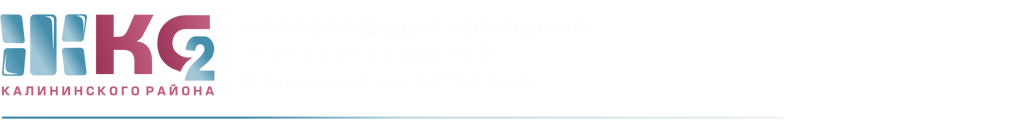 ОТЧЕТо деятельности АДС с 20.07.2020 по 24.07.2020г ПодразделениеПоступило заявок от населенияПоступило заявок от населенияПоступило заявок от населенияПоступило заявок от населенияПоступило заявок от населенияПримечаниеПодразделениевсегона исполнениина исполненииотказывыполненоПримечаниеВнутренние заявки ЖКСВнутренние заявки ЖКСВнутренние заявки ЖКСВнутренние заявки ЖКСВнутренние заявки ЖКСВнутренние заявки ЖКСВнутренние заявки ЖКСЖКС48515099326из них:АДС1511655130из них:аварийные52-2250электрики5663347платные419--3243800ЖЭУ- 55620--36ЖЭУ- 6102602240ЖЭУ- 89031--59ЖЭУ- 2353152236кровля126--6ГБДОУ212--19